COD. 129_17 – PROCEDURA APERTA PER L’AFFIDAMENTO  DEI SERVIZI GESTIONALI E DIDATTICI DEL 10LAB, LO SPAZIO INTERATTIVO PER LA SCIENZA E L’INNOVAZIONE DI SARDEGNA RICERCHE.BUSTA OFFERTA TECNICALa busta offerta tecnica deve contenere una relazione progettuale suddivisa in specifici capitoli. In ciascun capitolo dovranno essere dettagliate le modalità in cui si intende svolgere l’attività.L’offerta dovrà contenere la descrizione dettagliata delle modalità di esecuzione/realizzazione dell’appalto, le risorse umane impegnate, la descrizione e la tempistica delle varie fasi in cui si articolerà l’attività, i documenti prodotti nelle varie fasi. Tali risorse umane non potranno essere inferiori, per numero e competenze, a quelle indicate nei documenti di gara.L’esperienza professionale di ciascun componente del gruppo di lavoro dovrà essere documentata con un curriculum sottoscritto: nei CV presentati debbono essere presenti tutti i dati necessari alla valutazione (da parte della commissione di gara) e necessari per le verifiche sulla veridicità delle dichiarazioni presentate (da parte degli uffici di Sardegna Ricerche). In particolare dai CV si deve evincere chiaramente, per ciascun incarico/esperienza/rapporto di lavoro indicato, la data, l’oggetto, il committente/datore di lavoro, la durata dell’incarico/rapporto di lavoro, la forma contrattuale dell’incarico/contratto e deve essere presente una breve descrizione delle prestazioni svolte. Tutti i CV dovranno essere debitamente sottoscritti e contenere l’impegno del sottoscrittore a prestare la propria attività per l’esecuzione dei servizi oggetto della presente gara, nel caso di aggiudicazione della procedura in oggetto. La mancata conferma del summenzionato impegno da parte dei soggetti sottoscrittori prima della stipula del contratto d’appalto può comportare la revoca dell’aggiudicazione. Fermo restando che la sostituzione dei componenti il gruppo di lavoro ha natura del tutto eccezionale, il gruppo di lavoro indicato dall’appaltatore in sede di gara non potrà essere modificato senza il preventivo consenso di Sardegna Ricerche. Qualora l’appaltatore, durante lo svolgimento del servizio, dovesse trovarsi nella necessità di sostituire uno o più componenti del gruppo di lavoro, dovrà preventivamente richiedere l’autorizzazione a Sardegna Ricerche, indicando i nominativi e le referenze delle persone che intende proporre in sostituzione di quelli indicati al momento dell’offerta. I nuovi componenti dovranno in ogni caso possedere requisiti equivalenti o superiori a quelli delle persone sostituite, da comprovare mediante la presenza di specifica documentazioneInserire proposta suddivisa in capitoliTimbro e firma del Rappresentante Legale dell’operatore economico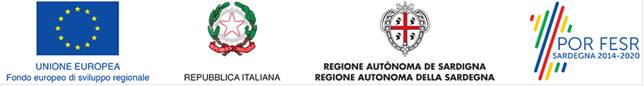 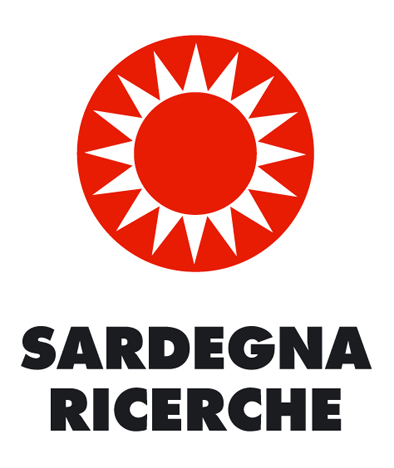 